Конспект урока по теме: «Правильная и неправильная дробь»Характеристика урокаУчебник: Математика. 5 класс. Виленкин Н.Я., Жохов В.И. и др. 31-е изд., стер. – М: 2013. – 280с., Глава II Дробные числа, §5 Обыкновенные дроби.Тема урока: «Правильная и неправильная дробь»Тип урока: комбинированныйУчебная задача урока:  в совместной деятельности с учащимися сформулировать определение правильной и неправильной дроби, рассмотреть их свойства.Диагностируемые цели:В результате урока ученик: Знает- определение правильной и неправильной дроби- свойства правильной и неправильной дробиУмеет
-отличать правильную дробь от неправильной- изображать правильные и неправильные дроби на числовом лучеПонимает - что правильные и неправильные дроби – это два подмножества обыкновенных дробей- особенности расположения правильной и неправильной дроби на числовом луче.Учебные действия, формируемые на уроке:Личностные: умение учащегося устанавливать связи между целью учебной деятельности и её мотивом, т.е. между результатом учения, и тем, что побуждает деятельность, ради чего она осуществляется, таким образом должна осуществляться осмысленная организация собственной деятельности ученикаРегулятивные: целеполагание как постановка учебной задачи на основе соотнесения того, что уже известно и усвоено учащимся, и того, что ещё неизвестно, планирование - определение последовательности промежуточных целей с учётом конечного результата, оценка - выделение и осознание учащимся того, что уже усвоено и что ещё подлежит усвоению, осознание качества и уровня усвоенияКоммуникативные: планирование учебного сотрудничества с учителем и сверстниками, т. е. определение цели сотрудничества, функций участников, способов взаимодействия, умение с достаточно полнотой и точностью выражать свои мысли в соответствии с задачами и  условиями коммуникации, владение монологической и диалогической формами речи в соответствии с грамматическими и синтаксическими нормами родного языка, умение доказывать собственное мнениеПознавательные: анализ объектов  с целью выделения признаков (существенных, несущественных);выдвижение гипотез и их обоснование;построение логической цепи рассуждений, доказательство;подведение под понятие;выведение следствий;установление причинно-следственных связейМетоды обучения:эвристическая беседа, репродуктивный, частично-поисковые, УДЕФорма работы: фронтальная, парнаяСредства обучения: традиционные, презентация.Структура урока:Мотивационно-ориентировочная часть (15мин.)Операционно-познавательная часть (27мин.)Рефлексивно-оценочная часть (3мин.)Ход урока Деятельность учителяДеятельность учениковМотивационно-ориентировочная частьМотивационно-ориентировочная частьАктуализация знаний(устная, фронтальная работа со всем классом)Даны числа:    7, 14, 235. - Какие это числа?- Сравните их.- Как они будут располагаться на числовой оси?- Т.е. на числовой оси большее число располагается справа от меньшегоКакие из нижеприведённых чисел являются обыкновенными дробями:109,  , 14, ,  , 31- - Какое число называется обыкновенной дробью?


3)Дана дробь- Назовите числитель дроби? - Назовите знаменатель дроби? - Натуральные- 235>14>7-Самое меньшее 7 будет крайним слева,  дальше среднее из данных чисел 14 и затем самое крайнее справа  2352) 1/10, , 4/7 

число вида  , где mи n–натуральные числа, называется обыкновенной дробью, где число mназывается числителем дроби, а n – знаменателем дроби-Числитель 109- знаменатель 253МотивацияДаны дроби: ,  ,  , .
Изобразите их на числовой оси.
- Сравните эти дроби с 1. - Сравните у каждой дроби числитель и знаменатель. - Какую закономерность вы заметили? 
- Дроби, у которых числитель меньше знаменателя, в математике получили специальное название – правильные, а дроби, у которых числитель больше или равен знаменателю – неправильные. (выполняет один ученик на доске, остальные в тетрадях)Решение


(Дробь  равна 1, дроби  ,  меньше 1, а дроби  больше единицы)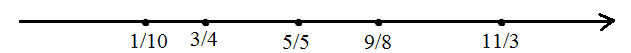 (У дроби  числитель равен знаменателю, у дробей  ,  числитель меньше знаменателя, а у дробей  числитель больше знаменателя)
(Дроби, у которых числитель равен знаменателю, совпадают с 1, числитель меньше знаменателя, меньше 1, числитель больше знаменателя больше 1)Учебная задача: сформулировать определение правильной и неправильной дроби, рассмотреть их свойства.Учебная задача: сформулировать определение правильной и неправильной дроби, рассмотреть их свойства.Операционно-познавательная частьОперационно-познавательная частьТема урока: «Правильная и неправильная дробь»



Сформулируйте определение правильной дроби, заполняя пропуски в данном предложении:Дробь, в которой … меньше … ,называют … дробью.- Тогда какая дробь будет называться неправильной?Запишите данные определения в тетрадь. 







(Дробь, в которой числитель меньше знаменателя, называют правильной дробью.)(Дробь, в которой числитель больше или равен знаменателю называется неправильной дробью)Задание 1: Запишите дроби в две группы: правильные и неправильные.4/17, 7/6, 18/34, 9/9, 45/91, 17/25, 16/16, 15/8, 34/19.





Задание 2. Выбери из множества А = {3/14,28/5,75/75,7/29,32/11,101/101} подмножества В иС по следующим признакам:В- правильные дроби
С – неправильные дробиУпражнение 3. Дан следующий набор дробей:

 ,  ,  , ,  ,  , .
Выберите из данных дробей правильные дроби и неправильные дроби, изобразитеих на числовой оси и сравните с 1.- Итак, мы заметили, что правильные дроби на числовом луче находятся с левой стороны от единицы, т.е. они меньше 1, а неправильные –больше или равны 1.Значит правильные дроби всегда меньше неправильных.- Запишем все выявленные свойства правильных и неправильных дробей.Правильные дроби  меньше 1.
Неправильные дроби больше или равны 1.
Неправильная дробь больше правильной. (выполняет один ученик на доске, остальные в тетрадях)Ответ: правильные: 4/17,18/34, 45/91, 17/25
неправильные:7/6, 9/9,16/16, 15/8, 34/19В={3/14, 7/29}(С = { 28/5, 75/75, 32/11, 101/101}.)Правильные:  ,   ,   . Неправильные: 7/2, 23/22, 43/43, 8/3




Правильные дроби находятся левее единицы(меньше 1), неправильные дроби находятся правее 1 или равны ей (больше или равны 1). Упражнение 4. Запишите все правильные дроби со знаменателем 11. - Почему их конечное число?(выполняет один ученик на доске, остальные в тетрадях)1/11,2/11,3/11,4/11,5/11,6/11,7/11,8/11,9/11,10/11Потому что 11 – знаменатель дроби, конечное число, а у правильной дроби  знаменатель –конечное число. Упражнение 5. 1)При каких значениях a дробь будет правильной: а/9? 2)При каких значениях а дробь будет неправильной:9/а3) при каких значениях а и bдробьа/b всегда будет больше дроби b/а?Работа в парах:Выберите из данных дробей правильные дроби и неправильные дроби, изобразите их на числовой оси.1 ученик: ½,5/4,8/8,9/5,3/4


2 ученик: 2/3,6/5,9/9,10/6,4/5(а=1,2,3,4,5,6,7,8)
(а=1,2,3,4,5,6,7,8,9)Если a>b, т.к. тогда а/b неправильная дробь, а b/a правильная дробь (каждая неправильная дробь больше правильной). Правильные:1/2,3/4
неправильные:5/4,8/8,9/5



правильные:2/3,4/5
неправильные:6/5,9/9,10/6



III.	Рефлексивно-оценочная частьIII.	Рефлексивно-оценочная частьКакова была цель урока? Достигли мы ее?Как мы её достигли?- сформулировать определение правильной и неправильной дроби, рассмотреть их свойства
-Да-Сформулировалиопределения: Дроби, у которых числитель меньше знаменателя, в математике получили специальное название – правильные, а дроби, у которых числитель больше или равен знаменателю – неправильные., выявили свойства:Правильные дроби  меньше 1.
Неправильные дроби больше или равны 1. 
Неправильная дробь больше правильной.Задание на дом:Выучить теорию по записям в тетради и§5 Обыкновенные дроби, выполнить следующие задания:
Домашнее задание: (1) Выбери из множества А={3/4,5/2,17/16,8/21, 100/100, 17/18}подмножества С и В по следующим признакам: С – правильные дроби, В – неправильные дроби.Ответ: С-3/4,8/21,17/18
В- 5/2, 17/16,100/100 (2) Выберите из данных дробей правильные дроби и неправильные дроби, изобразитеих на числовой оси: 6/7, 55/13,7/7, 9/16, 15/7
Решение:Правильны:6/7,9/16
неправильные: 55/13, 7/7, 15/7



(3) Запишите все правильные дроби со знаменателем 19. Ответ: 1/19,2/19,3/19,4/19,5/19,6/19,7/19,8/19,9/19,10/19,11/19,12/19,13/19,14/19, 15/19, 16/19, 17/19,18/19Задание на дом:Выучить теорию по записям в тетради и§5 Обыкновенные дроби, выполнить следующие задания:
Домашнее задание: (1) Выбери из множества А={3/4,5/2,17/16,8/21, 100/100, 17/18}подмножества С и В по следующим признакам: С – правильные дроби, В – неправильные дроби.Ответ: С-3/4,8/21,17/18
В- 5/2, 17/16,100/100 (2) Выберите из данных дробей правильные дроби и неправильные дроби, изобразитеих на числовой оси: 6/7, 55/13,7/7, 9/16, 15/7
Решение:Правильны:6/7,9/16
неправильные: 55/13, 7/7, 15/7



(3) Запишите все правильные дроби со знаменателем 19. Ответ: 1/19,2/19,3/19,4/19,5/19,6/19,7/19,8/19,9/19,10/19,11/19,12/19,13/19,14/19, 15/19, 16/19, 17/19,18/19